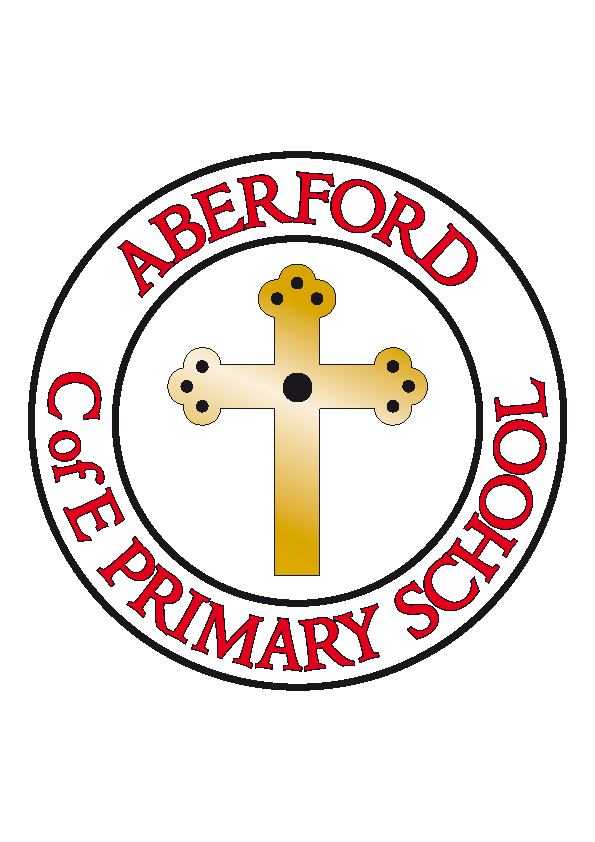 Aberford Church of England Primary SchoolSchool Lane, Aberford, Leeds, LS25 3BUTel: 0113 281 3302   Website: www.aberfordprimaryschool.co.uk Headteacher – Philippa BouldingTHE WEEK AHEAD: 	Diary for the week beginning 30th September 2019House Points (collected and reported by Kara & Millie L) This week’s winners are Parlington with 184 house points  Aberford AchievementsOliver G for trying really hard with his writing this weekIsaac R for trying really hard to put 100% effort into everythingBenjamin F for his amazing ideas, effort and handwriting in EnglishGeorge D for his wonderful attitude and hard workSeb for impressive learning in Maths and some superb descriptive writing in EnglishChloe S for challenging herself to add more imaginative techniques in written work to grab the readerBronze awards for 50 House Points were awarded to Emily, Ava, Evie D, Tilly, Chloe S, Maddy C, Seb, Kai and MaxHappy RetirementSadly we will be saying goodbye to Fred Lock our Site Superintendent as he has made the difficult decision to retire at the end of this month. I’m sure you will join us in thanking him for his hard work and dedication to the school over the last 4 years. We wish him every happiness for his retirement and hope he will still come and visit us from time to time. PTA NewsThank-you to everyone who attended the meeting on Wednesday. It was a very productive meeting, the minutes of which will be available on the school website very shortly.We had a lot of discussion about the Halloween party which will be on 25th October at 5pm, full details to follow in book bags in the next couple of weeks.Also please save a date in your calendar for an adults only 80’s night which will be happening on 30th November. We want you to grab your leg warmers, bum bags and rubik’s cubes and head on down to the village hall for a night of 80’s music, games and laughs. Details to follow very soon!   MONDAYKS2 Dance with Castleford Tigers – After schoolYear 6 BikeabilityKS2 Dance with Castleford Tigers – After schoolYear 6 BikeabilityTUESDAY KS2 Football with Castleford Tigers – After schoolBrass lessons with York MusicYear 6 BikeabilityKS2 Football with Castleford Tigers – After schoolBrass lessons with York MusicYear 6 BikeabilityWEDNESDAYKS1 Movement with Castleford Tigers – After schoolGuitar lessons with Roundhay MusicKS1 Movement with Castleford Tigers – After schoolGuitar lessons with Roundhay MusicTHURSDAYKS2 Gymnastics with Castleford Tigers – After schoolKS2 Gymnastics with Castleford Tigers – After schoolFRIDAYKS1 Dodge Ball with Castleford Tigers – After schoolKS1 Dodge Ball with Castleford Tigers – After school